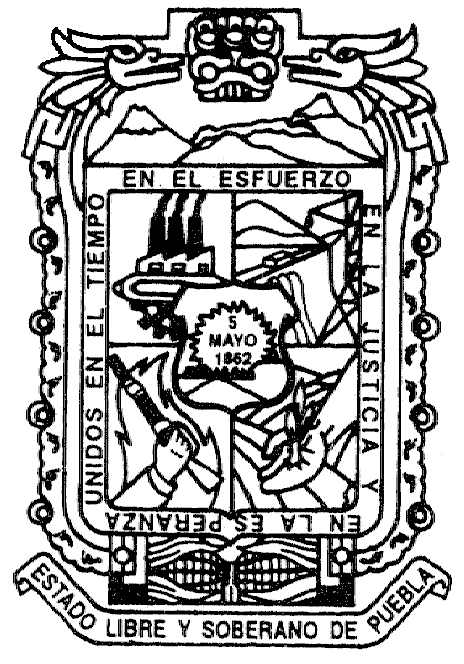 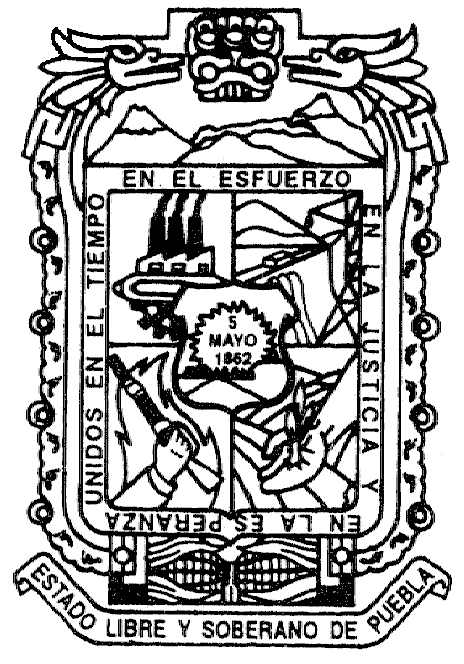 20 DICIEMBRE 1999GOBIERNO DEL ESTADO PODER LEGISLATIVODECRETO del H. Congreso del Estado, relativo a laLEY QUE CREA EL COMITE DE LA FERIA DE PUEBLAAl margen un sello con el Escudo Nacional y una leyenda que dice: Estados UnidosMexicanos.- H. Congreso del Estado.- Puebla.MARIANO PIÑA OLAYA, Gobernador Constitucional del Estado Libre y Soberano dePuebla, a los habitantes del mismo sabed:Que por la Secretaría del H. Congreso del Estado se me ha dirigido el siguiente:EL HONORABLE QUINCUAGESIMO CONGRESO CONSTITUCIONAL DEL ESTADO LIBRE Y SOBERANO DE PUEBLA,C O N S I D E R A N D O,Que  la  FERIA  DE  PUEBLA  es  marco  y  escaparate  de  las  manifestaciones creativas de los poblanos, a través de sus industrias, artesanías, tradiciones regionales, así como la exhibición  de sus productos mineros, agrícolas y ganaderos y también su amplio pasado histórico son las fuentes de su actual progreso social, cultural y artístico, todo lo cual nos enorgullece y prestigia ante propios y extraños.Las  actividades  que  la  Feria  de  Puebla  programa,  deben de incrementarse  y proyectarse mediante la adecuada publicidad y promoción, lo cual requiere que esta razón social, tenga personalidad jurídica y patrimonio propio como organismo público descentralizado y pueda realizar plenamente sus planes, metas y objetivos, para bien y engrandecimiento de la ciudad de Puebla.Que estando satisfechos los requisitos de los artículos 64 fracciones II y III y 67 de la Constitución Política del Estado, con celebración de la sesión pública de este día y con fundamento en los artículos 57 fracciones I y XXVI de la propia Constitución Local; 184 y185 de la Ley Orgánica y Reglamentaria del Poder Legislativo del Estado.D E C R E T A :LEY QUE CREA EL COMITE DE LA FERIA DE PUEBLA.ARTICULO 1o.- El Comité de la Feria de Puebla es un Organismo Público Descentralizado del Gobierno del Estado, con personalidad jurídica y patrimonio propio, el cual tiene su domicilio oficial en la Capital del Estado y cuyo objeto consiste en organizar actos  y  programas  especiales  o  periódicos,  como  “La  Feria  de  Mayo  en  Puebla”  o cualquier tipo de exhibición, exposición, festejo, muestra u otras actividades, para impulsar el desarrollo económico o social del Estado, así como promover, realizar y facilitar toda clase de actos o servicios relacionados con el uso y aprovechamiento de la infraestructura y los espacios inmobiliarios que le estén asignados y sean susceptibles de explotación comercial, con fines de interés público o privado, siempre que procuren el autofinanciamiento del Organismo y sean autorizados por su Órgano de Gobierno.ARTICULO 2o.- Para el cabal cumplimiento de su objeto y de las metas señaladas en sus programas, el Comité de la Feria de Puebla gozará de autonomía de gestión, estará sectorizado para efectos de planeación al Sector Económico de la Administración Pública del Estado y tendrá a su cargo las siguientes funciones:I.- Elaborar y ejecutar programas y proyectos tendientes al cumplimiento  de su objeto, de acuerdo con la normatividad aplicable;II.- Desarrollar y modificar un Calendario Anual de Actos y Programas, en el que se defina el tipo de actividades que pueden llevarse a cabo de acuerdo con su objeto, se comprenda un listad de reservaciones para utilizar la infraestructura o los espacios inmobiliarios a su cargo y se incluya el programa de actividades a organizar o realizar en dichas instalaciones, durante el priodo de que se trate;III.- Aplicar los excedentes económicos que obtenga por el ejercicio de sus actividades, a la constitución de reservas y/o al mejoramiento de la infraestructura con que cuente para la realización de sus fines;IV.- Previa celebración de los acuerdos o convenios respectivos, y de conformidad con  su  Reglamento   Interior,   coadyuvar   con  cualquier   otra  Dependencia,   Entidad, Institución u Organismo que persiga los mismos fines, respecto de la organización, promoción, realización o prestación de actos o servicios relacionados con su objeto, en el ámbito municipal, regional, estatal, nacional e internacional, yV.- Establecer los mecanismos que permitan la coordinación, concertación e integración entre los Sectores Público, Privado y Social, para que conjuntamente  y de acuerdo con el objeto del Comité de la Feria de Puebla, optimicen el aprovechamiento de sus recursos, con el fin de promover el desarrollo económico y social del Estado.ARTICULO 3.- El Consejo Directivo es el Órgano de Gobierno y máxima autoridad del Comité de la Feria de Puebla, el cual será auxiliado por un Director General y está integrado por:I.- Un Presidente, que será el Titular de la Dependencia Coordinadora del SectorEconómico o la persona que designe el Gobernador del Estado;II.- Un Representante de las siguientes Dependencias de la Administración Pública:a)  Del Gobierno del Estado de Puebla.1)  Secretaría de Gobernación.2) Secretaría de Finanzas y Desarrollo Social.3)   Secretaría    de   Desarrollo,    Evaluación    y   Control    de   laAdministración Pública.4) Secretaría de Desarrollo Económico.5) Secretaría de Turismo.6) Secretaría de Desarrollo Rural.7) Secretaría de Desarrollo Urbano,  Ecología y Obras Públicas.8) Secretaría de Comunicaciones y Transportes.9) Secretaría de Salud.10) Secretaría de Educación Pública.11) Secretaría de cultura.b)  Un  Representante  de  las  siguientes  Entidades Paraestatales, Instituciones, Organismos y Dependencias del Gobierno Federal:1)  Comisión Federal de Electricidad.2) Nacional Financiera.3) Banco de Comercio Exterior, S.N.C.4) Secretaría de Comercio y Fomento Industrial.c) Un Representante del H. Ayuntamiento del Municipio de Puebla.III.- Un Representante de las siguientes Cámaras y Asociaciones, Organismos yDependencias:1)  Consejo Coordinador Empresarial.2) Cámara Nacional de Comercio, Servicios y Turismo de Puebla.3) Cámara Nacional de la Industria de la Transformación de Puebla.4) Cámara de la Industria Textil de Puebla y Tlaxcala.5) Consejo Nacional de Comercio Exterior del Sureste.6) Asociación de Hoteles y Restaurantes del Estado de Puebla, A.C.7) Cámara Mexicana de la Industria de la Construcción.8) Confederación Patronal de la República Mexicana.IV.- Un Representante del Sector Social.El  Consejo  Directivo  podrá  invitar  a  sus  Sesiones  a  los  Titulares  de  las Dependencias  y  Entidades  de  los  tres  niveles  de  Gobierno  y  a  Organizaciones  o Instituciones Privadas y Sociales, cuya actividad sea afín al objeto de Comité de la Feria de Puebla, quienes asistirán únicamente con derecho de voz pero no de voto y sin que ello implique que formen parte del Consejo Directivo.ARTICULO  4o.-  La  designación  y  desempeño  de  los  integrates  del  ConsejoDirectivo del Comité de la Feria, se regirán por las siguientes disposiciones:I.- Los representantes a que se refieren las fracciones II y III del artículo anterior serán  los  servidores   públicos  designados   por  los  Titulares  de  cada  una  de  las Dependencias que se indican o por el Presidente Municipal de Puebla, respectivamente;II.- Los representantes a que se refiere la fracción IV del artículo anterior, deberán formar parte integrante del órgano de decisión de la Cámara, Consejo u Organismo de que se trate, el que hará su designación;III.- La titularidad del cargo de integrante propietario  del Consejo Directivo será estrictamente personal y no podrá desempeñarse por medio del representante, por lo que en ausencia de aquél, sólo podrá ser sustituido por el suplente previamente designado;IV.- Por cada integrante propietario que se designe, los Titulares u Órganos de decisión de la Dependencia, Autoridad, Cámara,  Consejo u Organismo de que se trate, deberán nombrar un suplente, dando aviso de ello al Consejo Directivo del Comité de la Feria de Puebla, a través del Director General;V.- En el caso del Presidente, el Gobernador del Estado podrá nombrar y remover libremente a quien deba suplirle, yVI.- Los integrantes propietarios y suplentes tendrán amplias facultades, y seguirán fungiendo como tales en tanto no sean removidos por quien los designó o sustituidos en el encargo que originó su designación personal,  sin perjuicio del tiempo que duren como tales o de que sean debidamente ratificados.ARTICULO 5o.- Todos los cargos del Consejo Directivo del Comité de la Feria de Puebla serán honoríficos. El Director General, el Comisario, el personal administrativo y demás trabajadores  que por las necesidades  del servicio requiera el Órgano Ejecutor, gozarán  de  los  emolumentos,   salarios  y  prestaciones   que  se  les  asignen  en  el presupuesto del Comité de la Feria de Puebla.ARTICULO  6o.- Todos los integrantes  del Comité de la Feria de Puebla serán responsables legalmente de los actos realizados en el ejercicio de sus funciones.ARTICULO 7o.- El patrimonio del Comité de la Feria de Puebla, se integra con:I.- Los ingresos derivados del ejercicio de sus funciones;II.-  Los  bienes  propios  muebles  e  inmuebles,  los  que  adquiera  o  le  sean transferidos por los Sectores Público, Social y Privado, yIII.- Los bienes y derechos que adquiera por cualesquiera otro título o motivo.Los bienes del Comité de la Feria de Puebla que se destinen al cumplimiento de sus fines, se equiparan a los del dominio público para efectos legales.ARTICULO 8o.- El Consejo Directivo del Comité de la Feria de Puebla, sesionará ordinariamente cuando menos tres veces al año, y en forma extraordinaria las que sean necesarias o estime convenientes la mayoría de sus miembros, a convocatoria expresa del Presidente  o del Director  General  en su defecto,  quienes  deberán  cuidar que los citatorios sean entregados en forma directa a cada uno de los integrantes del Consejo Directivo,  acompañados  del  orden  del  día  y  con  la  anticipación  que  establezca  el reglamento interior.ARTICULO 9o.- Son sesiones ordinarias del Consejo Directivo las que se realicen conforme   al  calendario   que   se  apruebe   en  la  sesión  correspondiente   al  primer cuatrimestre del ejercicio, y que además sirvan para tratar, por lo menos una vez al año, alguno de los siguientes asuntos:I.- Aprobación de las políticas y bases que deban regular el funcionamiento general del Organismo, en sus operaciones y servicios;II.- Autorización  y modificación  del Calendario Anual de Actos y Programas, de conformidad con lo dispuesto por esta Ley y el Reglamento Interior;III.- Conocimiento y aprobación de los programas, proyectos y presupuestos  delOrganismo para el ejercicio siguiente al de la celebración de la misma;IV.- Determinación general de los precios de bienes y servicios que produzca o preste el Organismo, con excepción de aquéllos que se fijen o ajusten por acuerdo del Gobernador del Estado;V.- Conocimiento de los informes periódicos que deba rendir el Director General, de acuerdo con el Reglamento Interior;VI.- Examen, discusión y aprobación, en su caso, de los estados financieros delOrganismo, que al efecto presente el Director General;VII.- Lectura del dictamen de los estados financieros por el Comisario, yVIII.- Elaboración y aprobación del calendario de sesiones ordinarias.ARTICULO 10.- En las sesiones extraordinarias del Consejo Directivo se tratarán los asuntos de extrema urgencia que ameriten inmediata solución.ARTICULO  11.- Para apoyar la elaboración de convocatorias,  órdenes del día, actas, acuerdos y demás documentos que deba expedir el Consejo Directivo del Comité de la Feria de Puebla, sus integrantes, a propuesta del Presidente y cada vez que sea necesario,  nombrarán  y removerán  un Secretario  de entre los mismos  miembros  del Consejo; asimismo y a propuesta del Director General, designarán y removerán un Prosecretario, el cual podrá ser integrante del Organismo y tendrá como función auxiliar al Secretario en el desempeño de sus atribuciones, de acuerdo con el Reglamento Interior.ARTICULO 12.- El Consejo Directivo del Comité de la Feria sesionará válidamente con la asistencia de por lo menos la mitad más uno de sus miembros, siempre y cuando todos los integrantes hayan sido debidamente convocados. Las resoluciones se tomarán por mayoría de votos de los miembros presentes y, en caso de empate, el Presidente o su suplente tendrán voto de calidad.El  Director  General  y  el  Comisario  podrán  asistir  a  las  sesiones  del  ConsejoDirectivo, únicamente con derecho a voz.ARTICULO 13.- El Consejo Directivo del Comité de la Feria de Puebla, tendrá las siguientes atribuciones indelegables:I.- Aprobar o modificar las políticas, normas, criterios y calendarios conforme a los cuales funcionará el Comité de la Feria de Puebla; así como los proyectos de programas institucionales,  de organización,  especiales y los demás de su competencia,  debiendo definir las prioridades a que se sujetará el Organismo;II.- Aprobar los presupuestos y programas de financiamiento necesarios, así como sus modificaciones, debiendo incluir las partidas necesarias para la amortización de las deudas contraídas,  en los términos previstos en la Ley de Presupuesto, Contabilidad y Gasto Público, y someterlos a la consideración de las instancias correspondientes;III.- Fijar y ajustar los precios de los bienes y servicios que produzca o preste el Organismo,  así  como  aprobar,  según  el  caso, las tarifas relacionadas  con los usos, concesiones o arrendamientos de los espacios de la infraestructura inmobiliaria sujeta a explotación, a propuesta del Director General, y cuya modificación para casos particulares sólo podrá hacerse por acuerdo del Gobernador del Estado;IV.- Conocer, analizar  y aprobar, en su caso, los estados financieros debidamente dictaminados, los proyectos de inversión y los informes que rinda el Director General;V.- Fijar las directrices que deban regular la celebración de contratos, convenios y acuerdos  de cualquier  naturaleza  por parte del Comité de la Feria de Puebla, en los términos de las disposiciones que resulten aplicables;VI.-  En  los  casos  que  se  requiera  y  proceda  conforme  a  las  disposiciones aplicables, otorgar en favor del Director General poder específico para realizar actos de dominio, excepto los que graven el patrimonio del Organismo, o autorizar el otorgamiento por parte de aquél y en favor de persona distinta, de poder general o con cláusula especial, para pleitos y cobranzas y/o para actos de administración, en términos de las leyes que correspondan;VII.- Aprobar la promoción y gestión para la adquisición de bienes necesarios o tendientes a cumplir con el objeto del Organismo;VIII.- Aprobar y revisar la ejecución de obras de mejora o ampliación de la infraestructura del Organismo;IX.-  Aprobar,  expedir  y  modificar  el  Reglamento  Interior,  los  Manuales  y  la estructura básica del Organismo, conforme a la normatividad aplicable;X.-  De  acuerdo  con  el  Reglamento  Interior,  el  Manual  de  Organización  y  la estructura que haya sido aprobada y presupuestada, nombrar y remover, a propuesta del Director General, a los servidores públicos del Organismo que ocupen cargos con las dos jerarquías  administrativas  inferiores  a la de  aquél,  así  como  aprobar  el tabulador  de sueldos y prestaciones del Comité, sin perjuicio de las atribuciones de la Secretaría de Finanzas en la materia;XI.- Autorizar la creación de comités de apoyo o grupos especiales de trabajo;XII.-  Ordenar  la  aplicación  de  los  excedentes  económicos   que  obtenga  el Organismo por el ejercicio de sus actividades, a la constitución de reservas y/o al mejoramiento de la infraestructura con que cuente para la realización de sus fines, en los términos que establezcan las disposiciones aplicables;XIII.- Aprobar la estimación de incobrabilidad de adeudos a favor del Comité de la Feria de Puebla y, en su caso, la cancelación de los mismos, con sujeción a las disposiciones fiscales aplicables;XIV.- Aprobar las normas y procedimientos de control para la recepción, registro y distribución de donativos o ingresos extraordinarios, y verificar que los mismos se apliquen a los fines previamente señalados;XV.-  Autorizar  o  establecer  los  demás  mecanismos   administrativos  que sean necesarios para la óptima aplicación de los recursos humanos, materiales y financieros del Organismo, yXVI.- Las demás que le señalen esta Ley, el Reglamento Interior y otros ordenamientos en la materia.ARTICULO  14.- El Órgano Ejecutor de las decisiones del Consejo Directivo del Comité de la Feria de Puebla estará a cargo de un Director General, quien se auxiliará con los servidores  públicos  que contemple  el Reglamento  Interior  y se establezcan  en el Manual de Organización respectivo.ARTICULO  15.- El Director General será nombrado por el Consejo Directivo a propuesta del Gobernador del Estado, debiendo recaer tal designación en persona que reúna los siguientes requisitos:I.-  Ser  ciudadano  mexicano  y  vecino  del  Estado,  en  pleno  ejercicio  de  sus derechos;II.- Haber desempeñado  cargos  de alto nivel decisorio,  cuyo ejercicio  requiera conocimientos y experiencia en materia administrativa y de promoción;III.- No tener parentesco por consanguinidad o afinidad hasta el tercer grado o civil, con cualquiera de los integrantes del Órgano de Gobierno al momento de ser nombrado;IV.- No haber sido sentenciado por delitos patrimoniales  ni tampoco inhabilitado para ejercer el comercio o para desempeñar un empleo, cargo o comisión en el servicio público federal, estatal o municipal, yV.- No tener ninguno de los impedimentos que describen las fracciones IV y V del artículo 74 de la Constitución Política del Estado.ARTICULO 16.- Se deroga.ARTICULO 17.- Se deroga.ARTICULO 18.- Se deroga.ARTICULO  19.- Corresponde  al Director General, como auxiliar del órgano de gobierno  y  responsable  del  Órgano  Ejecutor,  administrar  y  representar  legalmente  al Comité de la Feria de Puebla, en virtud de lo cual y sin perjuicio de las facultades que se le otorguen en otros ordenamientos, estará facultado expresamente para:I.- Celebrar y otorgar toda clase de actos y documentos inherentes a su objeto, incluidos todos que sean necesarios en materia laboral;II.-  Ejercer  las  más  amplias  facultades  como mandatario  general para pleitos, cobranzas y actos de administración, incluyendo todas aquéllas que requieran cláusula especial conforme a la Ley;III.- Enajenar bienes muebles e inmuebles del Organismo, siempre que cuente con autorización específica del Consejo Directivo y sea procedente;IV.- Ejecutar cabalmente los acuerdos que dicte el Consejo Directivo;V.- Formular y someter a la aprobación del Consejo Directivo, los programas y proyectos  del  Organismo,  así  como  las  políticas,  normas,  criterios  y  calendarios, conforme a los cuales funcionará el Organismo, o su modificación;VI.- Proponer para aprobación del Consejo Directivo, el Presupuesto de Ingresos y Egresos,  las  partidas  necesarias  para  cubrir  las  deudas  contraídas,  así como  los procedimientos para la determinación de los precios y tarifas a que se refiere el artículo 13 fracción III de esta Ley;VII.- Someter al Consejo Directivo, para su aprobación, la obtención de créditos, los estados financieros y los proyectos de inversión, sin perjuicio de las autorizaciones que deban ser emitidas conforme a la Ley de la materia;VIII.- Presentar al Consejo Directivo los informes que le sean requeridos o deba rendir, conforme al Reglamento Interior;IX.-  Proponer  al  Consejo  Directivo,  para  su  autorización,  las  medidas  que considere adecuadas para el mejor funcionamiento del Organismo, tales como:a) La creación de comités de apoyo o grupos especiales de trabajo;b) La adquisición de bienes determinados y los métodos que permitan su óptimo aprovechamiento;c) La determinación  o modificación  de los precios y tarifas a que se refiere el artículo 13 fracción III de esta Ley;d) El nombramiento o remoción del Prosecretario a que se refiere el artículo 11 y de los servidores públicos del Comité que ocupen cargos con dos jerarquías administrativas inferiores a la suya;e) La  expedición  o  modificación  del  Reglamento  Interior,  los  Manuales  y  la estructura básica de organización, yf)  La fijación de los sueldos y prestaciones del personal del Organismo.X.- Nombrar y remover a los servidores públicos del Organismo que no se ubiquen en el supuesto del inciso d) de la fracción anterior, bajo su exclusiva responsabilidad y dentro de las limitaciones que señalen los ordenamientos aplicables;XI.-  Establecer  los  mecanismos  de  evaluación  que  destaquen  la  eficiencia  y eficacia con que se desempeña el Organismo y presentar al Consejo Directivo, por lo menos tres veces al año, los avances en la evaluación  de gestión, previa opinión del Comisario Público;XII.- Vigilar que el Organismo conduzca sus actividades de manera articulada y eficaz, con sujeción a los objetivos, estrategias y prioridades del Plan Estatal de Desarrollo y los programas de su competencia, los que deben ser congruentes con el presupuesto del Organismo;XIII.- Definir y establecer los sistemas de control que fueren necesarios y realizar las acciones necesarias  para solventar o corregir las deficiencias  que en su caso se detecten,   debiendo   presentar   informes   periódicos   al   Consejo   Directivo   sobre   el cumplimiento de los programas y objetivos en materia de modernización, mejora continua y control;XIV.- Proponer, en términos de las normas aplicables, los procedimientos  para controlar la recepción, el registro y la distribución de donativos o ingresos extraordinarios, así como los fines a los que puedan ser destinados, yXV.-  Las  demás  que  emanen  de la presente  Ley,  el Reglamento  Interior  o le encomienden el Presidente o el Consejo Directivo.ARTICULO 20.- Son facultades y obligaciones del Presidente del Consejo Directivo las siguientes:I.- Convocar y presidir las sesiones del Consejo Directivo;II.- Ejercer el voto de calidad que le confiere el artículo 12;11;III.- Proponer la designación o remoción del Secretario, de acuerdo con el artículoIV.- Someter al Consejo Directivo la propuesta del Gobernador del Estado, para el nombramiento del Director General del Comité de la Feria de Puebla, yV.- Proponer los demás actos o acciones necesarios para el logro del objeto delComité de la Feria de Puebla.ARTICULO 21.- Para acreditar la personalidad y facultades, según el caso, de los miembros  del  Órgano  de  Gobierno  y  el  Director  General,  bastará  con  exhibir  una certificación del Acta de Consejo en que conste su nombramiento o mandato.ARTICULO 22.- Se deroga. ARTICULO 23.- Se deroga. ARTICULO 24.- Se deroga.ARTICULO   25.-  Para  la  vigilancia,  control  y  evaluación  del  Organismo,  la Secretaría de Desarrollo, Evaluación y Control de la Administración Pública designará un Comisario Público, que tendrá las atribuciones que específicamente le confieran esta la Ley,  así  como  las  que  a  la  misma  Secretaría  le  otorgan  la  Ley  Orgánica  de  la Administración  Pública  del Estado,  su Reglamento  Interior  y las demás  disposiciones legales aplicables. El Comisario Público, que tendrá un suplente, asistirá a las sesiones del Organismo, con voz pero sin voto.ARTICULO 26.- Cuando el Comisario Público estime que hay alguna irregularidad administrativa en el desempeño del Organismo, dará cuenta a la Secretaría de Desarrollo, Evaluación y Control de la Administración Pública, sin perjuicio de que, conforme a sus atribuciones,  pueda hacerla  del conocimiento  del Director  General  y, en su caso, del Consejo Directivo, para que estén en posibilidad inmediata de prevenir su complicación o agravamiento, subsanándola o resolviendo lo conducente.ARTICULO 27.- Los miembros del Consejo Directivo están obligados a comunicar al Comisario,  por escrito,  los hechos  que estimen  irregulares  en la Administración, a efecto de que tome las medidas adecuadas.ARTICULO  28.-  El Comisario  Público  será  responsable  ante  la Secretaría  de Desarrollo, Evaluación y Control de la Administración Pública, de las obligaciones que le imponen esta Ley y los demás ordenamientos aplicables.ARTICULO 29.- Los empleados y trabajadores de este Organismo quedan sujetos al régimen del apartado “B” del artículo 123 constitucional y a la Ley de los Trabajadores al Servicio de los Poderes del Estado de Puebla.ARTICULO  30.-  Todo lo no previsto por esta Ley o el Reglamento  Interior del Comité de la Feria de Puebla, será resuelto por el Consejo Directivo en sesión que se convoque para el efecto.ARTICULO 31.- El Comité de la Feria de Puebla, causará tasa 0 en toda clase de contribuciones y productos estatales, asimismo, causará tasa 0 en el impuesto predial, en el derecho  por el pago  de servicio  de agua  potable,  en el de adquisición  de bienes inmuebles, así como los derechos por anuncios en la vía pública.T R A N S I T O R I O SARTICULO  PRIMERO.- La presente Ley entrará en vigor al día siguiente de su publicación en el Periódico Oficial del Estado.ARTICULO  SEGUNDO.-  Se abroga la Ley que crea el Comité de la Feria de Puebla, publicada en el Periódico Oficial de fecha 17 de diciembre de 1976, y todas las disposiciones que se opongan a la presente Ley.ARTICULO  TERCERO.-  El  Comité  que  se  crea,  se  subrogará  en  todos  los pasivos a que se refiere el balance al 30 de junio de 1987.ARTICULO  CUARTO.-  Dentro  de  los  30  días siguientes  a la publicación  del presente Decreto, los organismos a que se refiere el artículo 3o. de la Ley, designarán a sus representantes propietarios y suplentes así mismo la Secretaría de la Contraloría del Estado nombrarán Comisario Propietario y Auxiliar.ARTICULO QUINTO.- Corresponde al Comité de la Feria de Puebla la posesión de los inmuebles y la propiedad de los activos, bienes muebles y derechos que tenga el actual Comité de la Feria de Puebla, debiendo el Gobierno del Estado entregarlo  en su debida oportunidad.EL GOBERNADOR  hará publicar y cumplir la presente disposición. Dada en el Palacio del Poder Legislativo en la Heroica Ciudad de Puebla de Zaragoza, a los quince días del mes de septiembre de mil novecientos ochenta y siete.- Presidente.- Dip. Antonio Castelán  Guarneros.-  Rúbrica.-  Secretario.-  Dip. Dr. Héctor Fregoso  Tovar.- Rúbrica.- Secretario.- Dip. Felipe Flores Mena.- Rúbrica.Por tanto mando se imprima,  publique  y circule para sus efectos.- Dado en el Palacio del Poder Ejecutivo en la Heroica Puebla de Zaragoza, a los diecisiete días del mes de Septiembre de mil novecientos ochenta y siete.- El Gobernador Constitucional del Estado.- Lic. Mariano Piña Olaya.- Rúbrica.- El Secretario de Gobernación.- Lic. Marco Antonio Rojas Flores.- Rúbrica.Decreto del H. Congreso del Estado, que reforma y deroga diversas disposiciones de laLey que crea el Comité de la Feria de Puebla.(Publicado en el Periódico Oficial del Estado el Miércoles 8 de Julio de 1998)ARTICULO UNICO.- Se REFORMAN los artículos 1, 2, 3, 4, 5, 7, 8, 9, 10, 11, 12, 13, 14, 15,19, 20, 21, 25, 26, 28, 29, 30, 31; se DEROGAN los artículos 16, 17, 18, 22, 23 y 24, de la Ley que crea el Comité de la Feria de Puebla, para que quedar en los siguientes términos:TRANSITORIOSARTICULO  PRIMERO.-  El presente Decreto entrará en vigor al siguiente día de su publicación en el Periódico Oficial del Estado.ARTICULO  SEGUNDO.-  Se derogan todas las disposiciones  legales y reglamentarias que se opongan a lo previsto en el presente Decreto.ARTICULO  TERCERO.-  Los actos y procedimientos  relacionados con esta Ley y el Comité de la Feria de Puebla, iniciados con anterioridad a la entrada en vigor del presente Decreto, se tramitarán  y resolverán  conforme  a las disposiciones  vigentes en ese momento y las demás normas aplicables al asunto de que se trate.ARTICULO CUARTO.- Los convenios, contratos y acuerdos otorgados con anterioridad a la fecha de entrada en vigor del presente  Decreto,  seguirán  vigentes;  pero su modificació n o prórroga se sujetará a las disposiciones de este Decreto.ARTICULO  QUINTO.-  Los empleados y trabajadores  del Organismo que hayan sido contratados con anterioridad a la fecha de entrada en vigor de este Decreto, seguirán sujetos al régimen conforme al cual se haya hecho su contratación.ARTICULO  SEXTO.- En un plazo no mayor de treinta días naturales contados a partir del día siguiente al de publicación del presente Decreto, el titular de la Dependencia Coordinadora del  Sector  Económico  solicitará  a  los  Titulares  de  las  Dependencias,  Autoridades,  Cámaras, Consejos y demás Organismos a que se refiere el artículo tres de la Ley, hagan la designación de los  representantes  propietarios  y  suplentes  de  acuerdo  con  el  artículo  cuatro,  en  tanto  que  la Secretaría de Desarrollo, Evaluación y Control deberá nombrar al Comisario Público propietario y su suplente. Una vez cumplidas las designaciones, los propietarios serán convocados por el mismo servidor público, dentro de los siguientes diez días hábiles, a la primera sesión del Consejo Directivo del Comité de la Feria de Puebla, para que se hagan los nombramientos regulados en los artículos once y quince de la Ley, y se traten los demás asuntos que disponga el orden del día.ARTICULO SEPTIMO.- Corresponde al Comité de la Feria de Puebla, la posesión de los inmuebles y la propiedad de los otros activos, bienes muebles y derechos que tenga al momento de entrar en vigor el presente Decreto.ARTICULO OCTAVO.- En tanto se expidan las disposiciones reglamentarias y administrativas  que se deriven del presente Decreto, seguirán en vigor las que han regido hasta ahora, en lo que no lo contravengan.EL GOBERNADOR, hará publicar y cumplir la presente disposición. Dada en el Palacio del Poder Legislativo,  en la Heroica Ciudad de Puebla de Zaragoza a los trece días del mes de marzo de mil novecientos noventa y ocho.- Diputado Presidente.- WENCESLAO HERRERA COYAC.- Rúbrica.- Diputado Secretario.- ROBERTO ARTURO SARMIENTO BELTRÁN.- Rúbrica.-   Diputado  Secretario.-  BERNABÉ  FÉLIX  FORTUNATO  MARMOLEJO  OREA.- Rúbrica.Por lo tanto mando se imprima, publique y circule para sus efectos. Dado en el Palacio del Poder Ejecutivo,  en la Heroica Puebla de Zaragoza,  a los quince días del mes de junio de mil novecientos   noventa   y   ocho.-   El  Gobernador   Constitucional   del   Estado.-   LICENCIADO MANUEL BARTLETT DÍAZ.- Rúbrica.- El Secretario de Gobernación.- LICENCIADO CARLOS MANUEL MEZA VIVEROS.- Rúbrica.H.  CONGRESO  DEL  ESTADO  DE  PUEBLA SECRETARIA GENERALDIRECCION GENERAL DE APOYO PARLAMENTARIO E INFORMATICAH.  CONGRESO  DEL  ESTADO  DE  PUEBLA SECRETARIA GENERALDIRECCION GENERAL DE APOYO PARLAMENTARIO E INFORMATICAH.  CONGRESO  DEL  ESTADO  DE  PUEBLA SECRETARIA GENERALDIRECCION GENERAL DE APOYO PARLAMENTARIO E INFORMATICALEY QUE CREA EL COMITE DE LA FERIA DE PUEBLA( Septiembre 18 1987 )LEY QUE CREA EL COMITE DE LA FERIA DE PUEBLA( Septiembre 18 1987 )LEY QUE CREA EL COMITE DE LA FERIA DE PUEBLA( Septiembre 18 1987 )